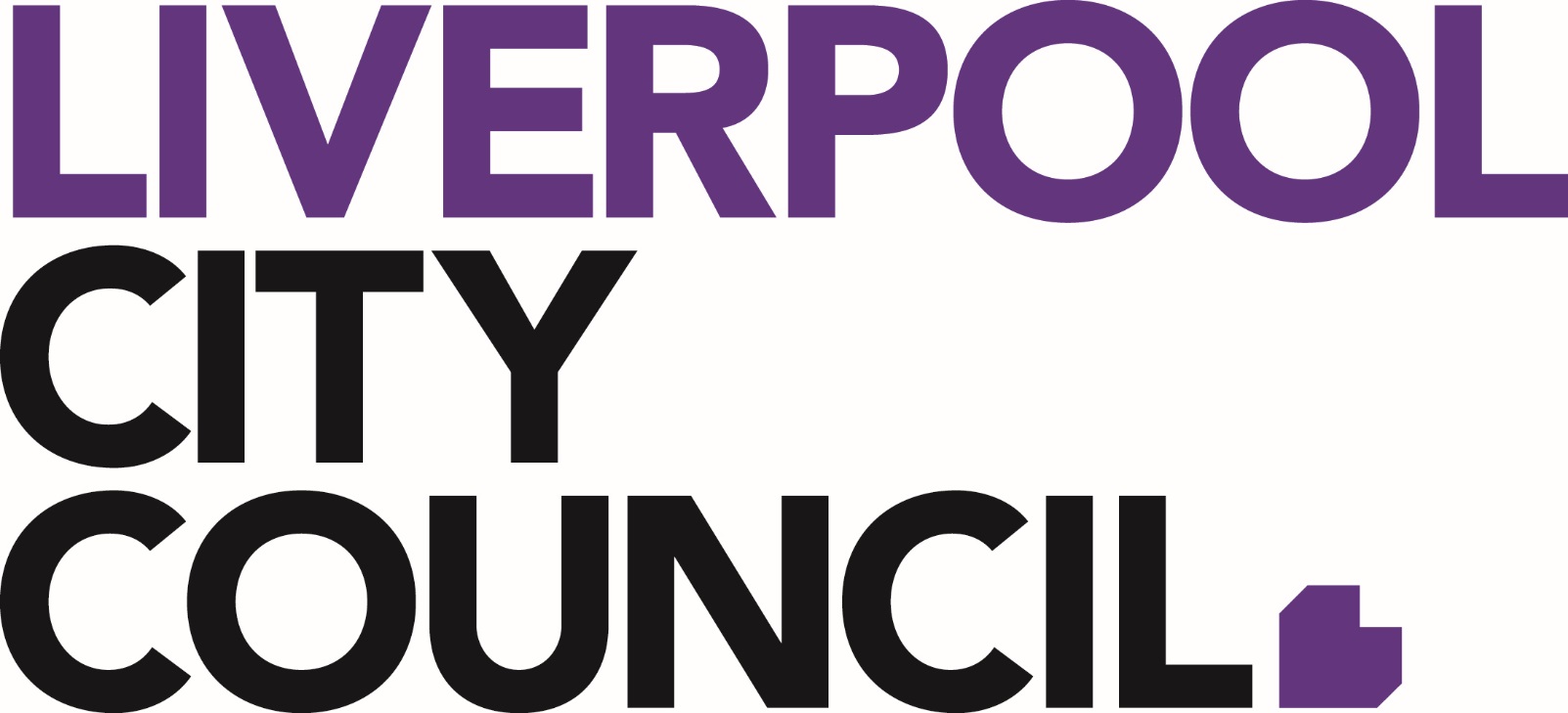 The Order of Liverpool Awards are presented annually by Liverpool City Council to recognise the achievement of excellence in and/or contributions to all forms of human endeavour which have enhanced the quality of life in Liverpool City.  Order of Liverpool AwardsCompanion of the Order of Liverpool (CLO) Officer of the Order of Liverpool (OLO) Member of the Order of Liverpool (MLO) Eligibility criteria Nominations must be submitted on Council’s official nomination form Nominees cannot apply on their own behalf Nominations must be received by the closing date shown on the nomination form Ratepayers and/or residents in the Liverpool local government area that have made a significant contribution over a number of years to the Liverpool community can be nominated in one or more of the following categories; civic, community, recreation and sports or commerce and industry Persons who reside outside of the Liverpool local government area but contribute to the Liverpool community can be nominated as ‘honorary’ members of the Order of Liverpool Posthumous awards will be considered providing the date of the nominee’s death occurred within the 12 months following the previous closing date of the Awards (23 July 2019) Nominee’s contributions to the Liverpool community must be predominantly voluntary and not solely as a result of paid employment.Guidelines for expected quality and length of voluntary service to have served in order to be nominated for an award:The nominator is expected to have the following years of voluntary service before they are considered eligible for consideration, while noting that a nominee may be given consideration for an award should they not meet the timing criteria on account of exceptional circumstances:5 years’ service for consideration for a Member of the Order of Liverpool Award;10 years’ service for consideration for an Officer of the Order of Liverpool Award; and15 years’ service for consideration for a Companion of the Order of Liverpool Award. Assessment criteria All nominations received are assessed by the Civic Advisory Committee and a report is then prepared for consideration by Council. Nominations will be assessed on: Voluntary community service contributionDuration of service to the community Involvement and commitment to the Liverpool community Outstanding achievements. Nominations should include: Details of voluntary community service (including membership of organisations and positions held etc.) Duration of community service Details of involvement and contribution to the Liverpool community Details of outstanding achievements Reasons for nomination Name and contact details of one additional referee Letters of support or further information. Must not exceed two A4 pages or one double sided A4 sheet. Notification of awards Award recipients and their nominators will be advised by mail. Further information and nomination forms Nomination forms are available from Council’s Administration Centre, Ground Floor - Customer Service Centre, 33 Moore Street, Liverpool, Customer Service Centre (Liverpool City Library, 170 George Street, Liverpool) and www.liverpool.nsw.gov.au For further information phone 1300 36 2170 or email awards@liverpool.nsw.gov.auBefore submitting a nomination form please read the Liverpool City Council Order of Liverpool Guidelines. Nomination forms and associated information must be received by Thursday 23 July 2020.Completed nomination forms should be sent to:Council and Executive ServicesLocked Bag 7064Liverpool BC  NSW  1871or awards@liverpool.nsw.gov.auPerson being nominated: Title: …………… Surname: ………………………………… Other names: ……………………….…………….Group name: ….……………………………………………………………………………………………………… Address: ………………………………………………………………………………………………………………. Phone (W): ………………………… Phone (H): ………………………. Phone (M): ....................................... Date of birth: ……………………………… Email: …………………………………………………………………. Details of the nominee’s voluntary community service and duration of service (include membership of organisations and positions held, etc.):Details of the nominee’s involvement and contribution to the Liverpool community:Describe the nominee’s achievementsReasons for nominating this person: Applicants may include any other relevant information (such as copies of certificates, awards, photos, newspaper clippings, etc.). NOTE:  This section must not exceed two A4 pages/one double sided A4 sheet – if any additional pages are included, they will be disregarded by the Committee reviewing the nominations.Details of person submitting nomination: Title: ……………. Surname: ……………………………………………… Other names: …………………..Address: …………………………………………………………………………………………………………..Phone (W): ………………….………Phone (H): …………………..…. Phone (M): ……………..…………. Email: ………………………………………………………………………………………………………………Details of referee: Title: ……………. Surname: ……………………………………………… Other names: ………………….Address: ………………………………………………………………………………………………………….Phone (W): ………………….………Phone (H): …………………..…. Phone (M): ……………..…………. Email: ……………………………………………………………………………………………………………..